I selected this video game because last year I went to a car demolition race and I very like this and at chrismas I asked my mom if I can have this video game. What surprise me is the graphics are very good, the sound and when the car breaks. The goal of the game is the more racing you win, the more money and experience you have. To buy a demolition car you must have experience and money. The more you have performing cars the more you will progress in the game. If you have a basic controller for moving forward you press R2 and for move back you press L2. If you have a steering wheel and pedals you press the right pedals and if you would brake and move back you press the left pedals. As far as I’m concerned I think the best strategies to succeed is the more you have fun the more you succeed and if you don’t have fun and you are discouraged and you will never achieve anything. There are no real traps but if you do not adjust your vehicle well you could have difficulty driving your car. I noticed that when another car outrun me I should don’t get into him but it’s too hard not to would to destroy him so I hit him and I destroy his car but my car are too broken. I think if you don’t test a lot of video game you not find you favorite and your kind of video game. If you would test video game you should test the free video game and after you can buy a video game. https://www.youtube.com/watch?v=qJdk-hMsruA  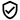 